          В соответствии с Федеральным законом от 25.12.2008 № 273-ФЗ «О противодействии  коррупции»,  Законом  Красноярского  края от  19.12.2017   № 4-1264 «О представлении гражданами, претендующими на замещение муниципальных должностей, должности главы (руководителя) местной администрации по контракту, и лицами, замещающими указанные должности, сведений о доходах, расходах, об имуществе и обязательствах имущественного характера и проверке достоверности и полноты таких сведений», руководствуясь Уставом Степановского сельсовета, Степановский сельский Совет депутатов РЕШИЛ:           1. Утвердить Порядок размещения на официальном сайте администрации Степановского сельсовета  сведений о доходах, расходах, об имуществе и обязательствах имущественного характера, представленных лицами, замещающими муниципальные должности согласно приложению.         2. Решения Степановского сельского Совета депутатов от 18.05.2016 № 7 «Об утверждении Порядка размещения на официальном сайте   Степановского сельсовета   сведений о доходах, расходах, об имуществе и обязательствах имущественного характера, представленных лицами, замещающими муниципальные должности, и муниципальными служащими», от 25.04.2018 № 6 «О внесении изменений и дополнений в решение Степановского сельского Совета депутатов от 18.05.2016 № 7 «Об утверждении Порядка размещения на официальном сайте   Степановского сельсовета   сведений о доходах, расходах, об имуществе и обязательствах имущественного характера, представленных лицами, замещающими муниципальные должности, и муниципальными служащими».3.	Контроль за исполнением настоящего решения возложить на Главу Степановского сельсовета.          4. Настоящее решение вступает в силу  в день, следующий за днем его опубликования  в печатном издании «Ведомости Степановского сельсовета.Председатель Степановского сельского Совета депутатов                                                          В.А. Леонгард     Глава Степановского сельсовета                                               С.П. СырыгинПриложение               к решению Степановского  сельского Совета депутатовот ___.2022 № __Порядокразмещения на официальном сайте администрации Степановского сельсовета сведений о доходах, расходах, об имуществе и обязательствах имущественного характера, представленных лицами, замещающими муниципальные должности          1. Настоящим Порядком регламентируется процедура размещения сведений о доходах, расходах, об имуществе и обязательствах имущественного характера, представленных лицами, замещающими муниципальные должности (далее – сводная таблица) на официальном сайте администрации Степановского сельсовета в информационно-телекоммуникационной сети «Интернет».           2. В течение 3 рабочих дней  с момента получения Степановским сельским Советом депутатов сводной таблицы в соответствии с пунктом 3 статьи 4  Законом Красноярского края от 19 декабря 2017 года № 4-1264 «О представлении гражданами, претендующими на замещение муниципальных должностей, должности главы (руководителя) местной администрации по контракту, и лицами, замещающими указанные должности, сведений о доходах, расходах, об имуществе и обязательствах имущественного характера и проверке достоверности и полноты таких сведений», уполномоченное должностное лицо Степановского сельского Совета депутатов направляет указанную сводную таблицу в администрацию Степановского сельсовета  для размещения на официальной сайте  администрации Степановского сельсовета в информационно-телекоммуникационной сети «Интернет».           3. Сводная таблица размещается на официальном сайте муниципального образования администрации Степановского сельсовета    в течение четырнадцати рабочих дней со дня получения.          4. При размещении на официальном сайте администрации Степановского сельсовета сводной таблицы за каждый последующий год указанные сведения, размещенные в предыдущие годы, сохраняются на официальном сайте.          5. Должностное лицо, ответственное за размещение сведений, обеспечивающее размещение сводной таблицы на официальном сайте несет в соответствии с законодательством Российской Федерации ответственность за несоблюдение настоящего Порядка, а также за разглашение сведений, отнесенных к государственной тайне или являющихся конфиденциальными.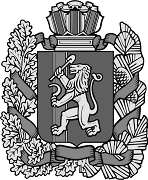 Степановский сельский Совет депутатовИрбейского района Красноярского краяСтепановский сельский Совет депутатовИрбейского района Красноярского краяСтепановский сельский Совет депутатовИрбейского района Красноярского краяСтепановский сельский Совет депутатовИрбейского района Красноярского краяСтепановский сельский Совет депутатовИрбейского района Красноярского краяСтепановский сельский Совет депутатовИрбейского района Красноярского краяСтепановский сельский Совет депутатовИрбейского района Красноярского краяСтепановский сельский Совет депутатовИрбейского района Красноярского краяСтепановский сельский Совет депутатовИрбейского района Красноярского краяСтепановский сельский Совет депутатовИрбейского района Красноярского краяР Е Ш Е Н И Е (проект)Р Е Ш Е Н И Е (проект)Р Е Ш Е Н И Е (проект)Р Е Ш Е Н И Е (проект)Р Е Ш Е Н И Е (проект)Р Е Ш Е Н И Е (проект)Р Е Ш Е Н И Е (проект)Р Е Ш Е Н И Е (проект)Р Е Ш Е Н И Е (проект)Р Е Ш Е Н И Е (проект)_____.2022г._____.2022г._____.2022г._____.2022г. п. Степановка п. Степановка            № __            № __Об утверждении Порядка размещения на официальном сайте администрации Степановского сельсовета сведений о доходах, расходах, об имуществе и обязательствах имущественного характера, представленных лицами, замещающими муниципальные должности